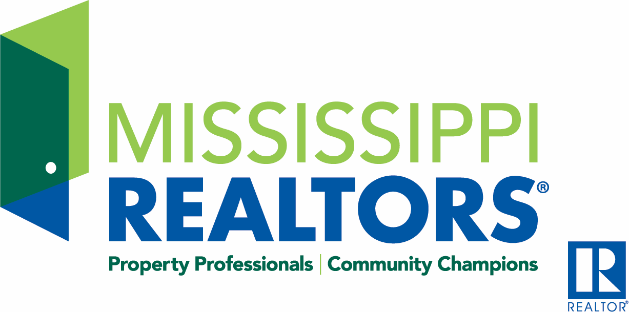 MAR's Under 40 AwardApplication Deadline: August 14, 2020Mississippi REALTOR® Under 40 Awards.   The Mississippi REALTOR® Under 40 Awards honor Mississippi REALTORS® under 40 years of age who have demonstrated extraordinary contributions to Mississippi REALTORS® at the local and state level for the current year. Up to four (4) awards may be presented annually.Method of Selection.(A). 	Nomination must be by a REALTOR® or Member Board on a standard form provided by MAR.  Lobbying for the nominee by his or her local Board or any individual is improper and may disqualify the nominee, at the discretion of the committee. (B).  	The Mississippi REALTOR® Under 40 Selection Committee will consist of three (3) to five (5) members appointed by the current MAR Chair of the Member Services Committee. (C).  	Selection for the Mississippi REALTOR® Under 40 Awards will be by majority agreement of those members of the Committee present at the selection meeting. (D).	Awards will be presented and honorees recognized during MAR's Annual Convention and EXPO.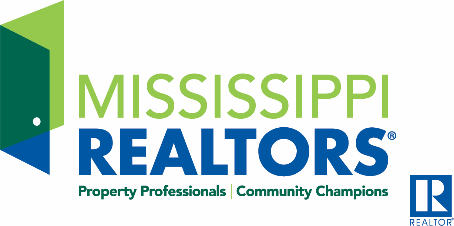 MAR's Under 40 AwardApplication Deadline: August 14, 2020You may attach additional pages.Name: ___________________________________ Email: _______________________________Date of Birth (may not reach age 40 before August 1, 2020): _____________________________Company: ________________________________________ Cell Phone: ___________________Company Street, City, Zip: ________________________________________________________Your personal and/or company Web sites or Facebook pages:How long have you been a REALTOR®? _________ Real Estate Designations: _______________ Why did you decide to obtain your real estate license?What sets you apart from other REALTORS®?What is your involvement in your local, state and national REALTOR® organizations?Describe how you are involved in your community? What charitable/non-profit organizations do you regularly volunteer for?What have been your greatest challenges in real estate and how did you overcome them?How do you incorporate technology into your business?Tell us something unique about yourself.Statistics:  Total number of closed transactions from January – December, 2019 _____________Total dollar volume of transactions in 2019: _________________________Please attach a photo. You may also include letters of recommendation.Email to MAR's Denise McNemar at dmcnemar@msrealtors.org or fax to 601/932-0382.